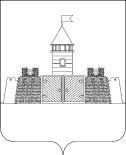 Р Е Ш Е Н И ЕСовета муниципального образованияАбинский районот  04.03.2013                                                                                                                   № 464-сг. АбинскО внесении изменений в положение о контрольно-счетной палате муниципального образования Абинский  районПринято 04.03.2013г.	В соответствии с пунктом 11 части 2 статьи 9 Федерального закона от 7 февраля 2011 года   № 6-ФЗ «Об общих принципах организации и деятельности контрольно-счетных органов субъектов Российской Федерации и муниципальных образований», статьей  17, 57-62 Федерального закона от 21 июля 2005 года         № 94-ФЗ «О размещении заказов на поставки товаров, выполнение работ, оказание услуг для государственных и муниципальных нужд»,  на основании протеста прокурора Абинского района от 7 февраля 2013 года № 7-02-2013/9, учитывая решение комиссии по вопросам бюджета, налогов, муниципальной собственности, Совет муниципального образования Абинский район р е ш и л:1. Внести в положение о контрольно-счетной палате муниципального образования Абинский  район, утвержденное решением Совета муниципального образования Абинский район от 28 декабря 2011 года № 249-с,  следующие изменения:1) исключить подпункт 14 пункта 1 раздела 7. 2) подпункты 15-17 пункта 1 раздела 7 считать соответственно подпунктами 14-16 пункта 1 раздела 7.2. Настоящее решение вступает в силу со дня его опубликования.Председатель Совета муниципальногообразования Абинский район                                                       Е.А.ШемякинаГлава муниципального образованияАбинский район                                                                                   А.А.Чабанец